Williamstown has a Nutrition Program that is sponsored by The Gloucester County Division of Senior Services.For more information please call Peggy at 856-728-1140.YOU must call the day before to order your lunch.Lunch is $1.25 DONATION.  Call the community affairs office at 856-728-9840 between 8:00-9:30am if you need transportation.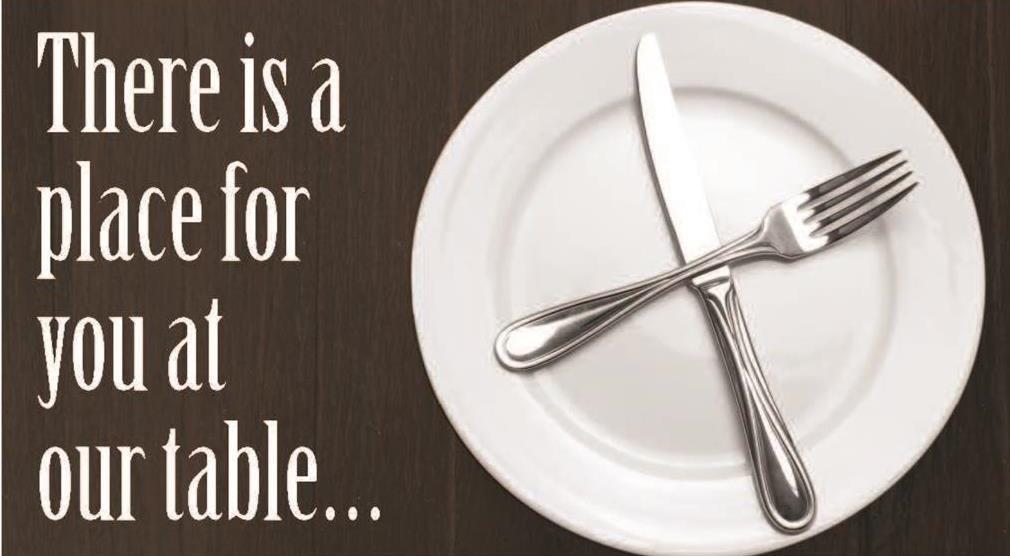 Pfeiffer Community Center
301 Blue Bell Street
Williamstown, NJ 08094Site Manager
Telephone
Serving TimePeggy Principato
(856)728-1140
11:30 AM